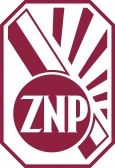 Komunikat 8Koleżanki i Koledzy – Członkowie ZNP!NAU Mobile – najtańsza telefonia rachunkowa proponuje:najtańsze abonamenty telefoniczne w Polsce rozmowy i SMSy bez limitu duże pakiety internetu niezawodny zasięg sieci Plus prosta, zrozumiała oferta ! Załatwia wszelkie formalności przy przeniesieniu numeru.PROPOZYCJE: